 Il 28 ottobre Stellantis annuncerà i risultati sulle Consegne e i Ricavi del terzo trimestre 2021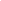 AMSTERDAM, 11 ottobre 2021 - Stellantis N.V. (NYSE / MTA / Euronext Paris: STLA) (“Stellantis”) ha annunciato oggi che giovedì 28 ottobre 2021 pubblicherà i risultati sulle consegne e i ricavi del terzo trimestre 2021. Un live webcast audio e una conference call sulle consegne e i ricavi del Q3 2021 inizieranno alle 13:00 CEST / 7:00 EDT di giovedì 28 ottobre 2021.Il relativo comunicato stampa e il materiale di presentazione saranno pubblicati nella sezione Investors del sito web di Stellantis (www.stellantis.com) approssimativamente alle 8:00 CEST / 2:00 EDT del 28 ottobre 2021.I dettagli per accedere alla presentazione sono disponibili nella sezione Investors del sito web di Stellantis all'indirizzo www.stellantis.com. Per coloro che non possono partecipare alla sessione dal vivo, sarà possibile accedere a una registrazione sul sito dell’azienda (www.stellantis.com). Stellantis Stellantis è leader a livello mondiale nella produzione di veicoli e fornitore di mobilità, guidata da una chiara visione: offrire libertà di movimento con soluzioni originali, economicamente accessibili e affidabili. Oltre al suo ricco patrimonio culturale e a una diffusa presenza geografica, i suoi principali punti di forza risiedono nelle sue prestazioni in termini di sostenibilità, nella sua vasta esperienza e nei talenti multidisciplinari dei suoi dipendenti in tutto il mondo. Stellantis farà leva sul suo ampio portfolio di marchi iconici, sviluppato da visionari che hanno infuso in essi la passione e lo spirito competitivo che contraddistinguono tanto i suoi dipendenti quanto i clienti. Stellantis aspira a diventare non la realtà più grande, ma quella più significativa, creando valore aggiunto per tutti gli stakeholder e le comunità in cui opera. @StellantisStellantisStellantisStellantis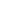 Per maggiori informazioni, contattare: communications@stellantis.com
www.stellantis.com